Тест КёрлингКак называется предмет для кёрлинга? 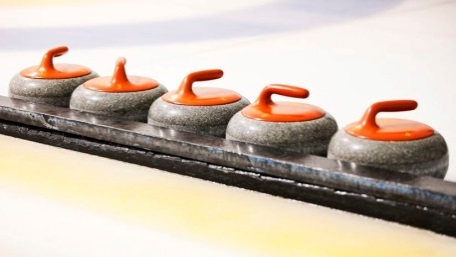 А. ШайбаБ. КаменьВ. Чип2.   Из чего сделан этот предмет?А.  Мыльный каменьБ. ГранитВ. МраморГ. Бетон3. Что такое метельщик?А. Человек, который использует метлуБ. Человек, доставляющий каменьВ. Команда , которая набрала большее  количество очковГ. Камень,  который выбивает  другие камни из дома.  4. Одна важная часть кёрлинга – это дом. Что это такое?А. Яблочко в конце листаБ. Где сидят игроки во время игрыВ. Место из которого бросают камниГ. Название арен, на которых играют в кёрлинг 5. Количество игроков в команде?А. 2Б. 3В. 4Г. 6 6. Откуда пришла эта игра в Россию?А. КитайБ. ШотландияВ. СШАГ. Италия7. Сколько весит игровой камень в кёрлинге в фунтах?А. 5Б. 23В. 44Г. 678.  Сколько камней бросает команда за энд?А. 10Б. 16В.  6Г. 89. Что такое линия hog?А. точка, в которой должен быть выпущен каменьБ. линия подсчета очковВ. Последняя возможная точка, куда может приземлится камень10. Случайное касание камня в игре называют?А. фолБ. потеряВ. Захват камняГ. обжигающий каменьОтветы Кёрлинг1-Б     2- Б    3- А    4-А   5- В   6- Б   7- В   8-  Г   9-А  10-Г